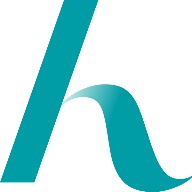 	Varhaiskasvatuslain (540/2018) mukainen MUISTUTUS 		Muistutus vastaanotettu 	Muistutus toimitetaan	pvm:   ____________________	toimintayksikön esimiehelle	vastaanottaja:		_________________________ASIAKKAANHENKILÖ-TIEDOTSukunimi ja etunimet (puhuttelunimi alleviivataan)Sukunimi ja etunimet (puhuttelunimi alleviivataan)Sukunimi ja etunimet (puhuttelunimi alleviivataan)Sukunimi ja etunimet (puhuttelunimi alleviivataan)HenkilötunnusASIAKKAANHENKILÖ-TIEDOTLähiosoiteLähiosoiteLähiosoiteLähiosoitePuhelinnumero (työ/koti)ASIAKKAANHENKILÖ-TIEDOTPostinumeroPostitoimipaikkaPostitoimipaikkaPostitoimipaikkaPostitoimipaikkaASIAKKAANHENKILÖ-TIEDOTAlaikäisen huoltaja / edunvalvoja ja hänen osoitteensaAlaikäisen huoltaja / edunvalvoja ja hänen osoitteensaAlaikäisen huoltaja / edunvalvoja ja hänen osoitteensaAlaikäisen huoltaja / edunvalvoja ja hänen osoitteensaAlaikäisen huoltaja / edunvalvoja ja hänen osoitteensaMUISTU-TUKSEN TEKIJÄ(jos muu kuin asiakas)NimiNimiNimiNimiNimiMUISTU-TUKSEN TEKIJÄ(jos muu kuin asiakas)LähiosoiteLähiosoiteLähiosoitePuhelinnumero (työ/koti)Puhelinnumero (työ/koti)MUISTU-TUKSEN TEKIJÄ(jos muu kuin asiakas)PostinumeroPostinumeroPostitoimipaikkaPostitoimipaikkaPostitoimipaikkaMUISTU-TUKSENKOHDEToimintayksikkö (esim. päiväkoti)Toimintayksikkö (esim. päiväkoti)Toimintayksikkö (esim. päiväkoti)Toimintayksikkö (esim. päiväkoti)Toimintayksikkö (esim. päiväkoti)MUISTU-TUKSENKOHDETapahtuma-aika / ajanjakso tai milloin tapahtumaketju on käynnistynyt Tapahtuma-aika / ajanjakso tai milloin tapahtumaketju on käynnistynyt Tapahtuma-aika / ajanjakso tai milloin tapahtumaketju on käynnistynyt Tapahtuma-aika / ajanjakso tai milloin tapahtumaketju on käynnistynyt Tapahtuma-aika / ajanjakso tai milloin tapahtumaketju on käynnistynyt MUISTU-TUKSENKOHDEKetä / mitä muistutus koskee (esim. nimi ja virka-asema)Ketä / mitä muistutus koskee (esim. nimi ja virka-asema)Ketä / mitä muistutus koskee (esim. nimi ja virka-asema)Ketä / mitä muistutus koskee (esim. nimi ja virka-asema)Ketä / mitä muistutus koskee (esim. nimi ja virka-asema)TAPAHTUMAN KUVAUS(tarvittaessa eri liitteellä) ks. liite Mitä on tapahtunut? Minkä vuoksi toiminta herätti tyytymättömyyttä?Mitä on tapahtunut? Minkä vuoksi toiminta herätti tyytymättömyyttä?Mitä on tapahtunut? Minkä vuoksi toiminta herätti tyytymättömyyttä?Mitä on tapahtunut? Minkä vuoksi toiminta herätti tyytymättömyyttä?Mitä on tapahtunut? Minkä vuoksi toiminta herätti tyytymättömyyttä?MUISTU-TUKSENAIHEMistä asiasta halutaan muistuttaa?ASIAKKAANSUOSTUMUS	Suostun siihen, että varhaiskasvatuksen viranomainen antaa ne asiakkuuttani koskevat 	tiedot, jotka ovat tarpeen tämän muistutuksen selvittämistä varten. Tiedot voidaan antaa 	vain niille asian käsittelyyn osallistuville, joille se on asian selvittämisen kannalta 	välttämätöntä. PÄIVÄYS JA ALLEKIRJOI-TUSLomakkeella kerätään henkilötietoja varhaiskasvatuspalveluiden tuottamiseen. Tietoja siirretään ainoastaan lain vaatiessa tai huoltajien luvalla yhteistyökumppaneille (esim. neuvola). Tietoja säilytetään lakisääteisten velvoitteiden mukaisesti ja niihin voi liittyä useita eri säilytysaikoja. Lisätietoa Hyvinkään kaupungin tietosuojasivuilta: www.hyvinkaa.fi/muut-sivut/tietosuojaLomakkeella kerätään henkilötietoja varhaiskasvatuspalveluiden tuottamiseen. Tietoja siirretään ainoastaan lain vaatiessa tai huoltajien luvalla yhteistyökumppaneille (esim. neuvola). Tietoja säilytetään lakisääteisten velvoitteiden mukaisesti ja niihin voi liittyä useita eri säilytysaikoja. Lisätietoa Hyvinkään kaupungin tietosuojasivuilta: www.hyvinkaa.fi/muut-sivut/tietosuoja